ПРОЄКТ                                                                                                                              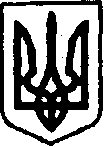 УКРАЇНАКЕГИЧІВСЬКА СЕЛИЩНА РАДАXХХІІІ СЕСІЯ VІІІ СКЛИКАННЯРІШЕННЯ30 червня 2022 року                       смт Кегичівка                                    № 6541Про надання в оренду земельної ділянки  	Керуючись статтями 4, 10 25-26, 33, 42, 46, 59 Закону України «Про місцеве самоврядування в Україні», статями 12, 122, пунктом 27 Перехідних положень Земельного кодексу України, статтями 6, 16 Закону України «Про оренду землі», розглянуто клопотання ПП «АГРОПРОГРЕС» (вхідний № 2962/04-16 від 16 червня 2022 року) про надання в оренду земельної ділянки загальною площею 0,8353 га кадастровий номер 6323155100:08:000:0138, Кегичівська селищна радаВИРІШИЛА:Надати в оренду ПП «АГРОПРОГРЕС» земельну ділянку комунальної власності загальною площею 0,8353 га кадастровий номер 6323155100:08:000:0138, яка розташована  за межами населених пунктів на території Кегичівської селищної ради Красноградського району Харківської області, для ведення товарного сільськогосподарського виробництва (КВЦПЗ – 01.01) на 1 (один) рік.  Встановити річний розмір орендної плати за користування земельною ділянкою       на правах оренди в розмірі 8 % (вісім відсотків) від нормативної грошової оцінки земельної ділянки, що визначається від середньої нормативної грошової оцінки одиниці площі ріллі   по області.Уповноважити селищного голову Антона ДОЦЕНКА укласти відповідний договір оренди землі із ПП «АГРОПРОГРЕС», затвердити такий договір в редакції визначеній Кегичівським селищним головою, а також подати заяву для державної реєстрації договору оренди земельної ділянки до Красноградської районної  військової адміністрації.ПП «АГРОПРОГРЕС» земельну ділянку використовувати за цільовим призначенням      із дотриманням вимог статей 96, 103, пункту 27 Перехідних положень Земельного кодексу України, встановлених обмежень та інших нормативно-правових актів. Контроль за виконання даного рішення покласти на постійну комісію з питань земельних відносин, охорони навколишнього природного середовища та будівництва Кегичівської селищної ради (голова комісії Віталій ПИВОВАР).Кегичівський селищний голова           оригінал підписано	Антон ДОЦЕНКО